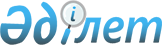 Об организации и обеспечении приписки граждан к призывным участкам в январе-марте 2012 года в Бокейординском районе
					
			Утративший силу
			
			
		
					Решение акима Бокейординского района Западно-Казахстанской области от 21 декабря 2011 года N 17. Зарегистрировано Департаментом юстиции Западно-Казахстанской области 13 января 2012 года N 7-4-127. Утратило силу - решением акима Бокейординского района Западно-Казахстанской области от 9 апреля 2012 года N 10      Сноска. Утратило силу - Решение акима Бокейординского района Западно-Казахстанской области от 09.04.2012 N 10      Руководствуясь Законами Республики Казахстан от 23 января 2001 года "О местном государственном управлении и самоуправлении в Республике Казахстан", от 8 июля 2005 года "О воинской обязанности и воинской службе", РЕШИЛ:



      1. Рекомендовать государственному учреждению "Отдел по делам обороны Бокейординского района Западно-Казахстанской области" (по согласованию) организовать и обеспечить в январе-марте 2012 года приписку к призывным участкам граждан мужского пола, которым в год приписки исполняется семнадцать лет в Бокейординском районе.



      2. Рекомендовать государственному коммунальному казенному предприятию "Бокейординская районная центральная больница" управления здравоохранения акимата Западно-Казахстанской области" (по согласованию) обеспечить проведение медицинского освидетельствования граждан при приписке к призывным участкам, снабжение медикаментами, инструментарием, медицинским и хозяйственным имуществом.



      3. Государственному учреждению "Бокейординский районный отдел занятости и социальных программ" обеспечить необходимым количеством технических работников для организации приписки к призывным участкам.



      4. Расходы, связанные с названными мероприятиями осуществить за счет средств местного бюджета.



      5. Контроль за исполнением настоящего решения возложить на заместителя акима района Кайыргалиеву Л. Т.



      6. Настоящее решение вводится в действие со дня его первого официального опубликования.      Аким района                      Р. Карин      СОГЛАСОВАНО:      Временно исполняющий обязанности

      начальника государственного

      учреждения "Отдел по делам

      обороны Бокейординского района

      Западно-Казахстанской области"

      _____________А. М. Кадешов

      23.12.2011 г.      Директор государственного

      коммунального казенного

      предприятия "Бокейординская

      районная центральная больница"

      управления здравоохранения акимата

      Западно-Казахстанской области"

      _____________А. У. Габбас

      22.12.2011 г.
					© 2012. РГП на ПХВ «Институт законодательства и правовой информации Республики Казахстан» Министерства юстиции Республики Казахстан
				